О внесении изменений в распоряжение администрации Козловского района от 20.02.2019 № 37Внести в распоряжение администрации Козловского района Чувашской Республики от 20.02.2019 г. №37 «Об утверждении персонального состава комиссии по проведению Всероссийской переписи населения 2020 года в Козловском районе Чувашской Республики» следующее изменение:      1.1 приложение к распоряжению изложить  в новой редакции согласно приложению к настоящему распоряжению.2. Настоящее распоряжение подлежит размещению на официальном сайте Козловского района Чувашской Республики в информационно-телекоммуникационной сети Интернет и опубликованию в периодическом печатном издании "Козловский вестник".Глава администрации Козловского района                                                                                               Ф.Р. Искандаров Приложение к распоряжению администрации Козловского районаЧувашской Республикиот «30» октября 2020 года №212Персональный состав комиссии по проведению Всероссийской переписи населения 2020 года в Козловском районе Чувашской РеспубликиЧăваш РеспубликинКуславкка районАдминистрацийĔХУШУ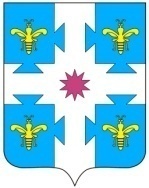 Чувашская республикаАДМИНИСТРАЦИЯКозловского районаРАСПОРЯЖЕНИЕЧувашская республикаАДМИНИСТРАЦИЯКозловского районаРАСПОРЯЖЕНИЕЧувашская республикаАДМИНИСТРАЦИЯКозловского районаРАСПОРЯЖЕНИЕ         30.10.2020 ҫ. 212 №         30.10.2020 ҫ. 212 №         30.10.2020 ҫ. 212 №30.10.2020 г. № 212              Куславкка хули              Куславкка хули              Куславкка хули            город КозловкаФирдавиль Рафаэлевич Искандаров-глава администрации Козловского района, председатель комиссии;Утемов Сергей Евгеньевич-заместитель главы администрации – начальник отдела сельского хозяйства и экологии администрации Козловского района, заместитель председателя комиссии;Рожкова Валентина Владимировна-главный специалист-эксперт отдела экономического развития, промышленности, торговли и имущественных отношений администрации Козловского района, секретарь комиссии;Члены комиссии:Александров Эдуард Владимирович-глава администрации Козловского городского поселения  Козловского района (по согласованию);Гурьева Людмила Эмировна- начальник отдела статистики населения, здравоохранения, уровня жизни и обследования домашних хозяйств Территориального органа Федеральной службы государственной статистики  по Чувашской Республике (по согласованию);Дмитриев Евгений Юрьевич-заместитель главы администрации - начальник отдела организационно-контрольной, правовой и кадровой работы администрации Козловского района;Илларионова Кристина Александровна-заведующий сектором юридической службы администрации Козловского района;Колумб Надежда Николаевна-директор АУ «МФЦ по предоставлению государственных и муниципальных услуг» Козловского района (по согласованию);Константинов Валентин Николаевич-главный редактор АУ «Редакция Козловской районной газеты «Ялав» («Знамя») (по согласованию);Ларионова Ираида Анатольевна-начальник управления образования администрации Козловского района;Макарычева Надежда Геннадьевна-начальник Государственного учреждения -Управление Пенсионного фонда Российской Федерации в Козловском районе Чувашской Республике-Чувашии (межрайонное) (по согласованию);Матушкина Елена Евгеньевна-начальник финансового отдела администрации Козловского районаНиколаева Ираида Дмитриевна-и.о. начальника отдела культуры, спорта и туризма администрации Козловского района;Петрова Тамара Григорьевна- начальник – главный бухгалтер МКУ "Центр финансового и хозяйственного обеспечения" Козловского Района Чувашской Республики (по согласованию);Пушков Геннадий Михайлович-начальник отдела экономического развития, промышленности, торговли и имущественных отношений администрации Козловского района;Рожков Иван Васильевич- заместитель главы администрации - начальник отдела строительства, дорожного хозяйства и ЖКХ администрации Козловского района;Сергеев Александр Михайлович-начальник отдела МВД России по Козловскому району (по согласованию);